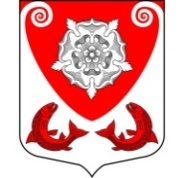 МЕСТНАЯ  АДМИНИСТРАЦИЯМО РОПШИНСКОЕ СЕЛЬСКОЕ ПОСЕЛЕНИЕМО ЛОМОНОСОВСКОГО  МУНИЦИПАЛЬНОГО РАЙОНАЛЕНИНГРАДСКОЙ ОБЛАСТИП О С Т А Н О В Л Е Н И Е№ 121от 20.04.2016 г.Об  утверждении норматива стоимости одногоквадратного   метра   общей    площади   жилья на территории  МО   Ропшинское    сельское поселение  на  2 квартал  2016 годаВ целях реализации на территории муниципального образования Ропшинское сельское поселение подпрограммы «Обеспечение жильем молодых семей» федеральной целевой программы «Жилище» на 2015-2020 годы, подпрограмм «Жилье для молодежи» и «Поддержка граждан, нуждающихся в улучшении жилищных условий, на основании принципов ипотечного кредитования в Ленинградской области» государственной программы Ленинградской области «Обеспечение качественным жильем граждан на территории Ленинградской области», в соответствии с приказом Комитета по строительству Ленинградской области от 04.12.2015 №552 «О мерах по обеспечению осуществления полномочий комитета по строительству Ленинградской области  по расчету размера субсидий и социальных выплат, предоставляемых за счет средств областного бюджета Ленинградской области в рамках реализации на территории Ленинградской  области федеральных  целевых программ и государственных программ Ленинградской области», местная администрация МО Ропшинское сельское поселение П О С Т А Н О В Л Я Е Т:1. Утвердить норматив одного квадратного метра   общей площади жилья  на территории муниципального образования Ропшинское сельское поселение  на второй квартал   2016 года  для участников подпрограммы «Обеспечение жильем молодых семей»  федеральной целевой программы  «Жилище» на 2015-2020годы, подпрограмм «Жилье для молодежи» и «Поддержка граждан, нуждающихся в улучшении жилищных условий, на основе принципов ипотечного кредитования в Ленинградской области» государственной программы Ленинградской области «Обеспечение качественным жильем граждан на территории Ленинградской области» в размере 41180 руб., определенный   для Ленинградской области Приказом министерства  строительства и жилищно-коммунального хозяйства Российской федерации  № 218/пр от 07.4.2016г. на второй квартал 2016г.2. Настоящее Постановление   вступает в силу с момента официального опубликования  (обнародования) на официальном сайте Ропшинского сельского поселения: официальнаяропша.рф.3. Контроль за исполнением данного возложить на вед. специалиста местной администрации Михайлову В.А.Глава местной администрацииМО Ропшинское сельское поселение                                                      Морозов Р. М.Исп. Михайлова В.А.Тел. (81376)72-224